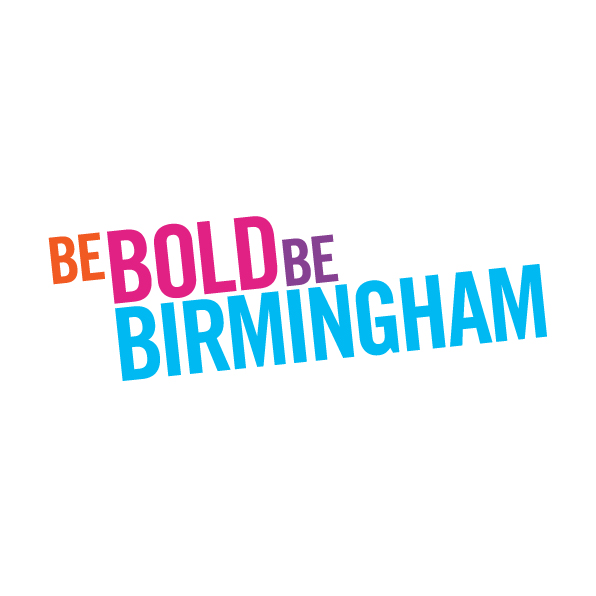 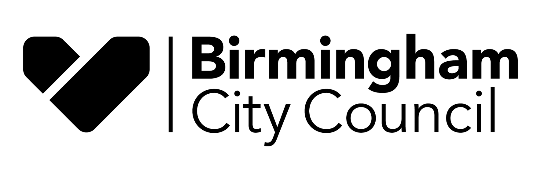 Be Bold Local Element CIL Small Grants Fund‘Supporting community-led ideas that matter to local people and local communities’DEADLINE: Wednesday 19th October 2022PLEASE RETURN TO NDSU@birmingham.gov.ukName of group/organisationName of group/organisationAddressAddressWard(s) you will be working in Ward(s) you will be working in Lead contact nameLead contact nameLead contact numberLead contact numberLead contact email address Lead contact email address Project title Project title Type of organisationType of organisationSponsor Provide details of the organisation that will hold the funds on your behalf if relevant. Sponsor Provide details of the organisation that will hold the funds on your behalf if relevant. Please describe your proposal and the amount looking for. Please include details of the activities you are planning, expected beneficiaries and location of activities. Please describe your proposal and the amount looking for. Please include details of the activities you are planning, expected beneficiaries and location of activities. Please describe your proposal and the amount looking for. Please include details of the activities you are planning, expected beneficiaries and location of activities. Please describe your proposal and the amount looking for. Please include details of the activities you are planning, expected beneficiaries and location of activities. Please describe your proposal and the amount looking for. Please include details of the activities you are planning, expected beneficiaries and location of activities. Please describe your proposal and the amount looking for. Please include details of the activities you are planning, expected beneficiaries and location of activities. Budget Insert additional lines if necessary.Budget Insert additional lines if necessary.Budget Insert additional lines if necessary.Budget Insert additional lines if necessary.Budget Insert additional lines if necessary.Budget Insert additional lines if necessary.Budget heading Budget heading Budget heading Budget heading Budget heading Amount £££Total amount requested Total amount requested Total amount requested Total amount requested Total amount requested £Please list the partners involved?Please list the partners involved?Please list the partners involved?Please list the partners involved?Please list the partners involved?Please list the partners involved?Time Frame for delivery. Please detail the start and end date of the project and whether it is a one-off event or activities will take place over the course of up to 6 months. Time Frame for delivery. Please detail the start and end date of the project and whether it is a one-off event or activities will take place over the course of up to 6 months. Time Frame for delivery. Please detail the start and end date of the project and whether it is a one-off event or activities will take place over the course of up to 6 months. Time Frame for delivery. Please detail the start and end date of the project and whether it is a one-off event or activities will take place over the course of up to 6 months. Time Frame for delivery. Please detail the start and end date of the project and whether it is a one-off event or activities will take place over the course of up to 6 months. Time Frame for delivery. Please detail the start and end date of the project and whether it is a one-off event or activities will take place over the course of up to 6 months. Start dateEnd dateOne off event/programmeOR Implemented over the next 6 monthsHow will your proposal be implemented?How will your proposal be implemented?How will your proposal be implemented?How will your proposal be implemented?How will your proposal be implemented?How will your proposal be implemented?What ward plan priorities does your project link/align with? The ward plans can be found on the Birmingham City Council website Ward plans and priorities | Birmingham City Council.What ward plan priorities does your project link/align with? The ward plans can be found on the Birmingham City Council website Ward plans and priorities | Birmingham City Council.What ward plan priorities does your project link/align with? The ward plans can be found on the Birmingham City Council website Ward plans and priorities | Birmingham City Council.What ward plan priorities does your project link/align with? The ward plans can be found on the Birmingham City Council website Ward plans and priorities | Birmingham City Council.What ward plan priorities does your project link/align with? The ward plans can be found on the Birmingham City Council website Ward plans and priorities | Birmingham City Council.What ward plan priorities does your project link/align with? The ward plans can be found on the Birmingham City Council website Ward plans and priorities | Birmingham City Council.Priority (taken from the ward plan)Priority (taken from the ward plan)Detail how the project will link with the ward plan priority Detail how the project will link with the ward plan priority Detail how the project will link with the ward plan priority Detail how the project will link with the ward plan priority 1) 1) 2) 2) 3) 3) What outcomes will the proposal achieve? Provide details of up to 3 main outcomes you expect to be achieved. What outcomes will the proposal achieve? Provide details of up to 3 main outcomes you expect to be achieved. What outcomes will the proposal achieve? Provide details of up to 3 main outcomes you expect to be achieved. What outcomes will the proposal achieve? Provide details of up to 3 main outcomes you expect to be achieved. What outcomes will the proposal achieve? Provide details of up to 3 main outcomes you expect to be achieved. What outcomes will the proposal achieve? Provide details of up to 3 main outcomes you expect to be achieved. 1) 1) 1) 1) 1) 1) 2) 2) 2) 2) 2) 2) 3) 3) 3) 3) 3) 3) How are you planning to measure the outcomes and what will success look like? Detail the plans for monitoring and evaluation.How are you planning to measure the outcomes and what will success look like? Detail the plans for monitoring and evaluation.How are you planning to measure the outcomes and what will success look like? Detail the plans for monitoring and evaluation.How are you planning to measure the outcomes and what will success look like? Detail the plans for monitoring and evaluation.How are you planning to measure the outcomes and what will success look like? Detail the plans for monitoring and evaluation.How are you planning to measure the outcomes and what will success look like? Detail the plans for monitoring and evaluation.Please confirm your groups annual income and bank reserves.  Please confirm your groups annual income and bank reserves.  Please confirm your groups annual income and bank reserves.  Please confirm your groups annual income and bank reserves.  Please confirm your groups annual income and bank reserves.  Please confirm your groups annual income and bank reserves.  Annual incomeBank reservesProvide any other information you think would be useful to support your proposal. Provide any further information you feel is relevant to support the proposal.Provide any other information you think would be useful to support your proposal. Provide any further information you feel is relevant to support the proposal.Provide any other information you think would be useful to support your proposal. Provide any further information you feel is relevant to support the proposal.Provide any other information you think would be useful to support your proposal. Provide any further information you feel is relevant to support the proposal.Provide any other information you think would be useful to support your proposal. Provide any further information you feel is relevant to support the proposal.Provide any other information you think would be useful to support your proposal. Provide any further information you feel is relevant to support the proposal.Supporting documentation. If you are successful in securing funding, you will be required to provide supporting documentation. The main policies and procedures we we check are list below, please tick which documents you currently have in place. Please note, if you do not have the following policies and procedures in place, this will not stop you from securing funding. NDSU can signpost to support to develop the documents listed. Supporting documentation. If you are successful in securing funding, you will be required to provide supporting documentation. The main policies and procedures we we check are list below, please tick which documents you currently have in place. Please note, if you do not have the following policies and procedures in place, this will not stop you from securing funding. NDSU can signpost to support to develop the documents listed. Supporting documentation. If you are successful in securing funding, you will be required to provide supporting documentation. The main policies and procedures we we check are list below, please tick which documents you currently have in place. Please note, if you do not have the following policies and procedures in place, this will not stop you from securing funding. NDSU can signpost to support to develop the documents listed. Supporting documentation. If you are successful in securing funding, you will be required to provide supporting documentation. The main policies and procedures we we check are list below, please tick which documents you currently have in place. Please note, if you do not have the following policies and procedures in place, this will not stop you from securing funding. NDSU can signpost to support to develop the documents listed. Supporting documentation. If you are successful in securing funding, you will be required to provide supporting documentation. The main policies and procedures we we check are list below, please tick which documents you currently have in place. Please note, if you do not have the following policies and procedures in place, this will not stop you from securing funding. NDSU can signpost to support to develop the documents listed. Supporting documentation. If you are successful in securing funding, you will be required to provide supporting documentation. The main policies and procedures we we check are list below, please tick which documents you currently have in place. Please note, if you do not have the following policies and procedures in place, this will not stop you from securing funding. NDSU can signpost to support to develop the documents listed. Please tick to confirm the documents your group or organisation currently has in place   Please tick to confirm the documents your group or organisation currently has in place   Please tick to confirm the documents your group or organisation currently has in place   Please tick to confirm the documents your group or organisation currently has in place   Please tick to confirm the documents your group or organisation currently has in place   Please tick to confirm the documents your group or organisation currently has in place   Governing documentGroup bank accountHealth and Safety policySafeguarding policyRelevant insurance in placeHave you submitted these documents to NDSU in the past 12 months?Have you submitted these documents to NDSU in the past 12 months?Have you submitted these documents to NDSU in the past 12 months?Have you submitted these documents to NDSU in the past 12 months?Do you require support to develop policies and procedures for your organisation or group?Do you require support to develop policies and procedures for your organisation or group?Do you require support to develop policies and procedures for your organisation or group?Do you require support to develop policies and procedures for your organisation or group?Comments. Please include any additional information regarding supporting documents.Comments. Please include any additional information regarding supporting documents.Comments. Please include any additional information regarding supporting documents.Comments. Please include any additional information regarding supporting documents.Comments. Please include any additional information regarding supporting documents.Comments. Please include any additional information regarding supporting documents.